C R N A   G O R AGLAVNI GRAD PODGORICASekretarijat za komunalne poslove Broj: 04-D1-067/19-62/1Podgorica, 19. mart 2019. godineSekretarijat za komunalne poslove Glavnog grada Podgorica, u postupku po zahtjevu CENTRA ZA RAZVOJ NEVLADINIH ORGANIZACIJA iz Podgorice,  Ulica Atinska 54, na osnovu člana  30, a u vezi člana 21 stav 1 Zakona o slobodnom pristupu informacijama  ("Sl.list CG“, br.44/12 i 30/17), d o n o s i –R  J  E  Š  E  NJ  E DOZVOLJAVA SE CENTRU ZA RAZVOJ NEVLADINIH ORGANIZACIJA iz Podgorice, pristup informacijama koje su u posjedu  Sekretarijata za komunalne poslove, a koje se odnose na: kopije programa javnih rasprava i izvještaja o sprovedenim javnim raspravama na nacrt Odluke  o  linijskom  gradskom i prigradskom   prevozu putnika na   teritoriji Glavnog grada  i Odluke o načinu odvojenog sakupljanja i sakupljanja komunalnog otpada radi obrade na teritoriji Glavnog grada, kopije Rješenja o obrazovanju Komisije  za pripremu nacrta Odluke o   linijskom  gradskom i prigradskom   prevozu putnika na   teritoriji Glavnog grada   br. 04-D1-340/18-1201 od 20.03.2018. godine,  kopije Rješenja o obrazovanju Komisije  za pripremu nacrta Odluke o načinu odvojenog sakupljanja i sakupljanja komunalnog otpada radi obrade na teritoriji Glavnog grada br. 04-D1-340/18-1126 od 01.03.2018. godine,  Kopije RIA analiza u postupku izrade navedenih odluka.Pristup traženim informacijama ostvariće se neposrednim dostavljanjem  informacije iz stava 1 dispozitiva na adresu: Ulica Atinska broj 54, Podgorica. O b r a z l o ž e nj eGlavni administrator Glavnog grada Podgorice prolijedio je Sekretarijatu za komunalne poslove Glavnog grada Podgorica zahtjeve CENTRA ZA RAZVOJ NEVLADINIH ORGANIZACIJA iz Podgorice, br. 80/19, 80/19-1 i 80/19-2 od  06.03.2019. godine, radi dostavljanja informacija, saglasno odredbama Zakona o slobodnom pristupu informacijama, iz domena nadležnosti ovog SekretarijataOdredbama člana 30, stav 1 Zakona  o slobodnom pristupu informacijama propisano je da je organ vlasti o zahtjevu za pristup informaciji odlučuje rješenjem kojim dozvoljava pristup traženoj informaciji ili njenom dijelu ili zahtjev odbija, a odredbama člana 21 stav 1  istog Zakona propisano je da podnosilac zahtjeva ima pravo da izabere način na koji želi da ostvari pristup traženoj informaciji, i to neposrednim uvidom u original ili kopiju informacije u prostorijama organa vlasti; prepisivanjem ili skeniranjem informacije od strane podnosioca zahtjeva u prostorijama organa vlasti i dostavljanjem kopije informacije podnosiocu zahtjeva od strane organa vlasti, neposredno, putem pošte ili elektronskim putem.Kako je podnosilac zahtjeva izabrao način pristupa neposrednim dostavljanjem traženih informacija  na navedenu adresu ili e-mailom, to je odlučeno da se tražena informacija dostavi neposredno, putem dostavne službe ovog Sekretarijata na traženu adresu podnosioca zahtjeva.UPUTSTVO O PRAVNOJ ZAŠTITI:Na ovo rješenje može se izjaviti žalba Agenciji za zaštitu podataka o ličnosti i pristup informacija u roku od 3 dana od dana dostavljanja. Žalba se predaje preko ovog organa i taksira sa 3,0€ adm. takse.DOSTAVLJENO: Podnosiocu zahtjeva, CISa/a                                                                                                						   	           S E K R E T A R,                                                                                                Marko Rakočević, dipl.ecc.    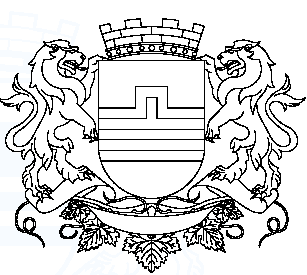 Glavni  grad  Podgorica--------------------------------------------------------------------------------------------Sekretarijat za komunalne posloveBroj: 04-D1-067/19-62/2Podgorica, 19. mart 2019. godineCENTAR ZA RAZVOJ NEVLADINIH ORGANIZACIJAGđa Ana Novaković, izvršna direktorka	Poštovana,	Glavni administrator Glavnog grada Podgorice, proslijedio je ovom Sekretarijatu Vaše zahtjeve za slobodan pristup informacijama br. 80/19, 80/19-1 i 80/19-2 radi dostavljanja informacija, saglasno odredbama Zakona o slobodnom pristupu informacijama, iz domena nadležnosti ovog Sekretarijata.	Shodno navedenom, u prilogu akta dostavljamo Vam Rješenje kojim se odobrava pristup informacijama koje su u posjedu ovog organa, kopije traženih informacija iz tačke 2 i 3  iz zahtjeva br. 80/19-1 i tačke 9 iz zahtjeva br. 80/19-2.	Napominjemo da je na interne stranici Glavnog grada u rubrici „Slobodan pristup informacijama“ – za Sekretarijat za komunalne poslove objavljen vodič za slobodan pristup informacijama i informacije kojoj je po zahtjevu pristup odobren.	Takođe naglašavamo da su na interenet stranici Glavnog grada, u rubrici „Sjednice skupštine“, objavljeni izvještaji o radu javnih službi čiji je osnivač jedinica lokalne samouprave.                 S E K R E T A R,                                                                     					                        Marko Rakočević, dipl.ecc.              ______________________________________________________________________Rimski trg broj 50, 81000 PodgoricaTEL:(+382)235 - 185 ; FAX: 235 – 184;         E-mail: sekretarijat.kps@pggrad.co.me